Об утверждении Положения о порядке расходования средств резервного фонда администрации Чукальского сельского поселения Шемуршинского района Чувашской Республики для предупреждения и ликвидации чрезвычайных ситуаций        На основании статьи 81 Бюджетного кодекса Российской Федерации, Устава Шемуршинского района Чувашской Республики, администрация Чукальского сельского поселения Шемуршинского района Чувашской Республики постановляет:        1. Утвердить прилагаемое Положение о порядке расходования средств резервного фонда администрации Чукальского сельского поселения Шемуршинского района Чувашской Республики для предупреждения и ликвидации чрезвычайных ситуаций (далее – Положение).        2. Финансовому отделу администрации   Шемуршинского района Чувашской Республики обеспечить финансирование расходов из резервного фонда администрации Чукальского сельского поселения Шемуршинского района Чувашской Республики для предупреждения и ликвидации чрезвычайных ситуаций в соответствии с Положением, утвержденным настоящим постановлением.        3.  Признать утратившим силу постановление администрации Чукальского сельского поселения Шемуршинского района Чувашской Республики от 31 декабря 2014 г. №  61«Об утверждении Положения о порядке расходования средств резервного фонда».         4.   Контроль за выполнением настоящего постановления возлагаю  на себя.        5.   Настоящее постановление вступает в силу после его официального опубликования.Глава администрации Чукальского сельского поселенияШемуршинского района  Чувашской Республики                                               Г.П.Чугунов                                                        Утвержден
постановлением администрации
Чукальского сельского поселенияШемуршинского района
от «27»  апреля 2022 г. № 16(Приложение)Положение
о порядке расходования средств резервного фонда администрацииЧукальского сельского поселения Шемуршинского района Чувашской Республики для предупреждения и ликвидации чрезвычайных ситуаций1. Настоящее Положение разработано в соответствии со статьей 81 Бюджетного кодекса Российской Федерации и Уставом Чукальского сельского поселения Шемуршинского района Чувашской Республики, устанавливает порядок выделения и использования средств резервного фонда администрации Чукальского сельского поселения Шемуршинского района Чувашской Республики (далее – администрация Шемуршинского района).2. Средства резервного фонда администрации Чукальского сельского поселения Шемуршинского района за счет средств бюджета муниципального образования создаются для финансирования непредвиденных расходов и мероприятий местного значения, не предусмотренных в местном бюджете на соответствующий финансовый год.3. Источником формирования резервного фонда администрации Чукальского сельского поселения Шемуршинского района за счет средств бюджета Чукальского сельского поселения Шемуршинского района являются доходы бюджета Чукальского сельского поселения Шемуршинского района.4. Размер резервного фонда администрации Чукальского сельского поселения Шемуршинского района за счет средств бюджета муниципального образования устанавливается решением   Собрания депутатов Чукальского сельского поселения Шемуршинского района Чувашской Республики об утверждении бюджета Чукальского сельского поселения Шемуршинского района на соответствующий финансовый год.5. Бюджетные средства резервного фонда администрации Чукальского сельского поселения Шемуршинского района за счет средств бюджета муниципального образования направляются:5.1. На проведение мероприятий по предупреждению чрезвычайных ситуаций.5.2. На проведение ремонтных и неотложных аварийно-восстановительных работ по ликвидации последствий стихийных бедствий и других чрезвычайных ситуаций.5.3. На проведение экстренных противопаводковых мероприятий.5.4. На оказание единовременной материальной помощи гражданам, пострадавшим в результате чрезвычайных ситуаций.5.5. На подготовку, развертывание и содержание временных пунктов размещения пострадавших граждан и их питание в течение необходимого срока, но не более одного месяца.5.6. На восполнение израсходованного резерва продовольствия, вещевого имущества, товаров первой необходимости, технических средств доставки пищи.6.  Использование средств резервного фонда администрации Чукальского сельского поселения Шемуршинского района за счет средств бюджета муниципального образования осуществляется на основании распоряжений администрации  Чукальского сельского поселения  Шемуршинского района.6.1. Основанием для подготовки проекта распоряжений администрации Чукальского сельского поселения Шемуршинского района о выделении средств является решение комиссии по предупреждению и ликвидации  чрезвычайных ситуаций и обеспечению пожарной безопасности Чукальского сельского поселения Шемуршинского района.6.2. Проекты распоряжений администрации Чукальского сельского поселения Шемуршинского района о выделении средств из резервного фонда администрации Чукальского сельского поселения Шемуршинского района с указанием размера выделяемых средств и направления их расходования готовит специалист администрации Чукальского сельского поселения Шемуршинского района в течение 3 дней после получения соответствующего поручения главы администрации Чукальского сельского поселения Шемуршинского района.7. Бюджетные средства резервного фонда администрации Чукальского сельского поселения Шемуршинского района за счет средств бюджета муниципального образования используются строго по целевому назначению, определенному распоряжением о выделении средств.8. Средства из резервного фонда администрации Чукальского сельского поселения Шемуршинского района выделяются на финансирование мероприятий по ликвидации чрезвычайных ситуаций только местного уровня.9. Органы местной администрации и организации, в распоряжение которых выделяются средства резервного фонда, несут ответственность за целевое использование средств в порядке, установленном законодательством Российской Федерации, и в месячный срок после проведения соответствующих мероприятий представляют в администрацию Чукальского сельского поселения Шемуршинского района подробный отчет об использовании этих средств по форме, устанавливаемой финансовым отделом администрации   Шемуршинского района.10. Отчет об использовании бюджетных ассигнований резервного фонда администрацией Чукальского сельского поселения Шемуршинского района прилагается к ежеквартальному и годовому отчетам об исполнении бюджета администрации Чукальского сельского поселения Шемуршинского района.ЧĂВАШ РЕСПУБЛИКИ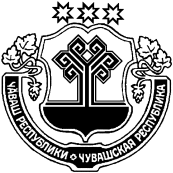 ШЁМЁРШЁ   РАЙОНĚЧĂВАШ РЕСПУБЛИКИШЁМЁРШЁ   РАЙОНĚЧУВАШСКАЯ РЕСПУБЛИКАШЕМУРШИНСКИЙ   РАЙОНЧУКАЛ ЯЛ ПОСЕЛЕНИЙĚНАДМИНИСТРАЦИЙĚЙЫШЁНУ«27»  ака  2022 ҫ. № 16Вырас Чукал  ял.ЧУКАЛ ЯЛ ПОСЕЛЕНИЙĚНАДМИНИСТРАЦИЙĚЙЫШЁНУ«27»  ака  2022 ҫ. № 16Вырас Чукал  ял.АДМИНИСТРАЦИЯЧУКАЛЬСКОГО  СЕЛЬСКОГО ПОСЕЛЕНИЯ ПОСТАНОВЛЕНИЕ            «27» апреля  2022 г.  № 16 деревня Русские Чукалы